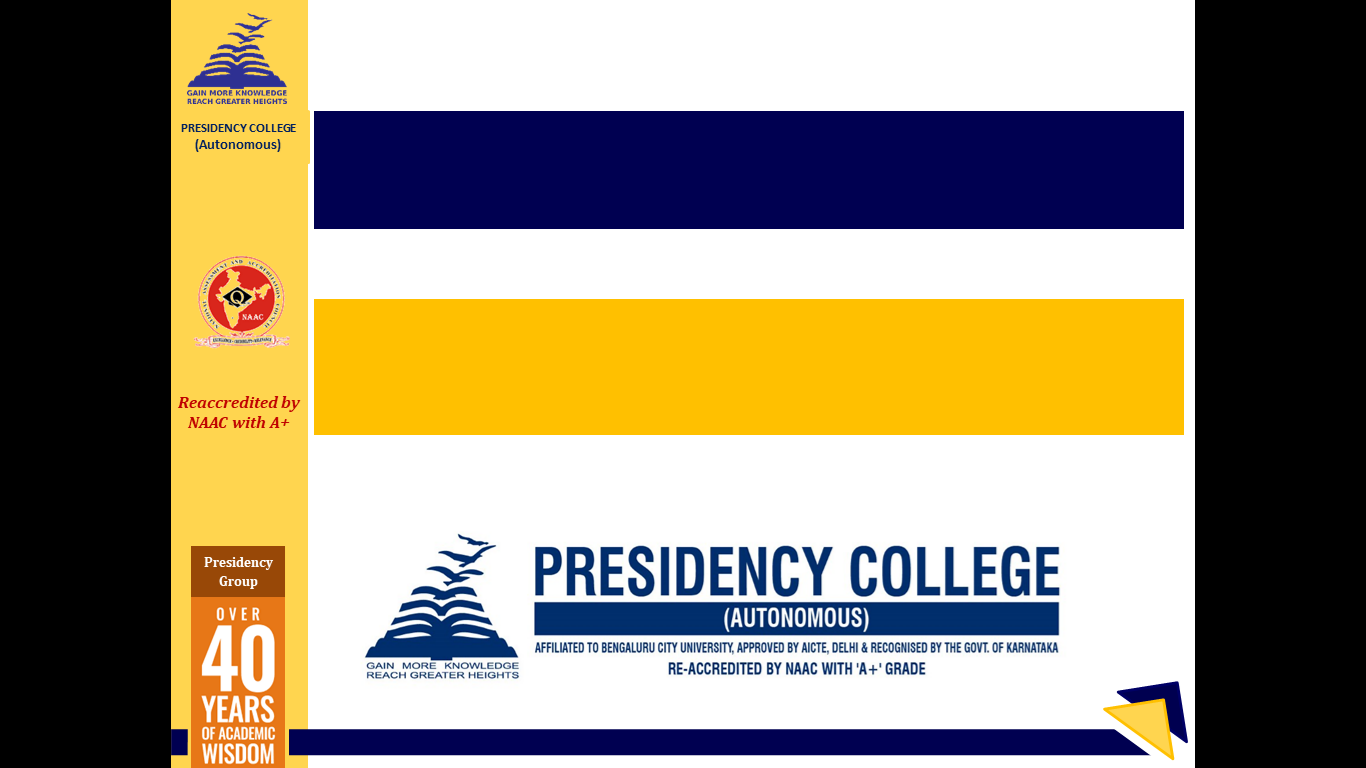 IT CLUB – TECHNOZIA – 2021Program Name: XACTITUDE 2022Date: 03/03/2022 – 04/03/2022Time/ Duration: 2 DaysTotal Number of Participants: 9Name of Resource Person(s)/ Organization: Kristu Jayanti College, Autonomous, BangaloreVenue: Kristu Jayanti College, Autonomous, Bangalore (Online)XACTITUDE 2022 is an Annual Science and Technology festival organized by the Department of Computer Science (UG) of Kristu Jayanti College. It’s a National Level Intercollegiate IT Fest held for the UG students, and participants were from all over India contesting against each other. It is one such platform where young minds can showcase their abilities and compete against one another to show off their finest self. Six events are scheduled over the course of two days. CodeX is a coding and debugging event, CSStematic is a web design event, Statsoryx is a statistics event, Pirates is a math event, Electrovolta is an electronic event, and Neutrino is a physics event. Presidency College won the overall competition after a tough battle between the competitors.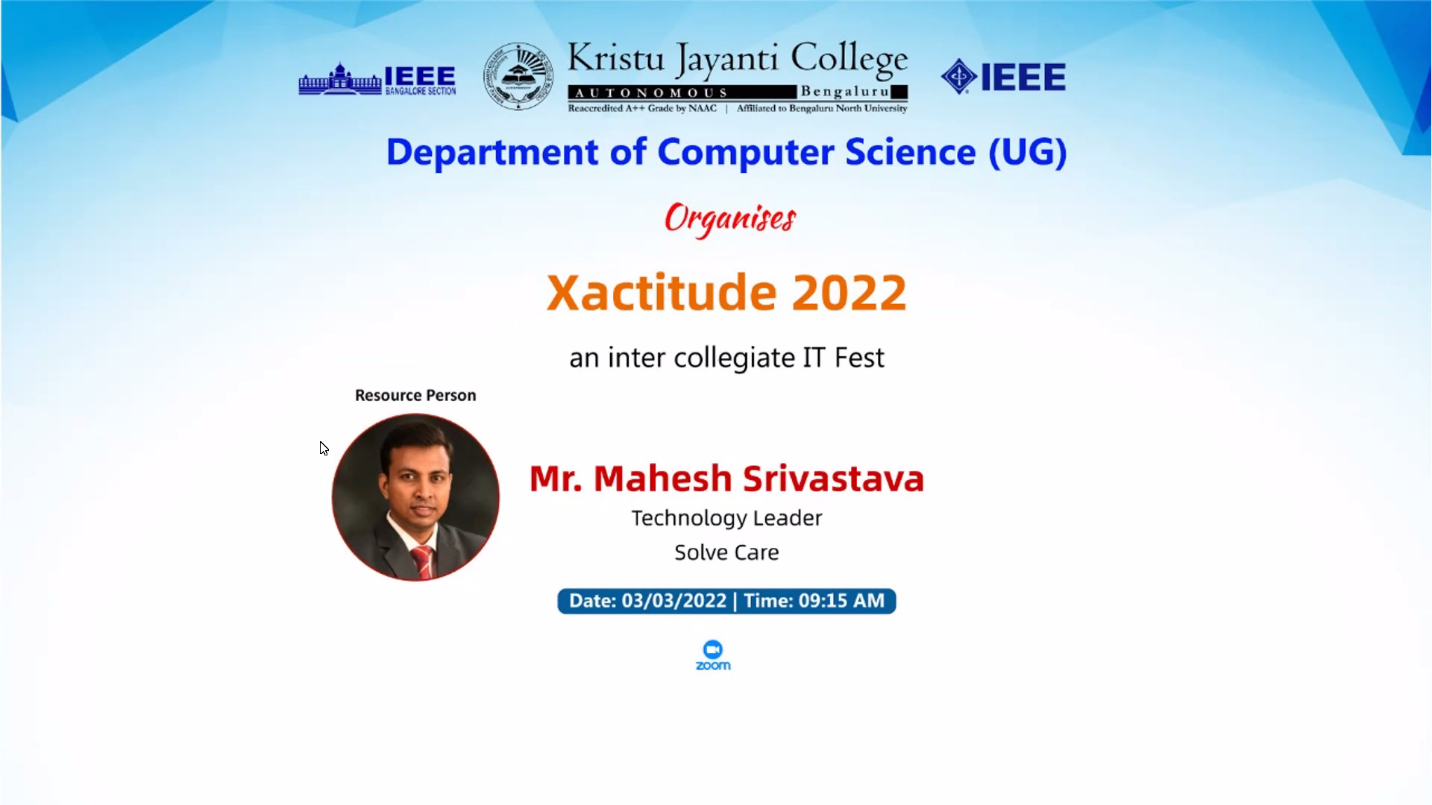 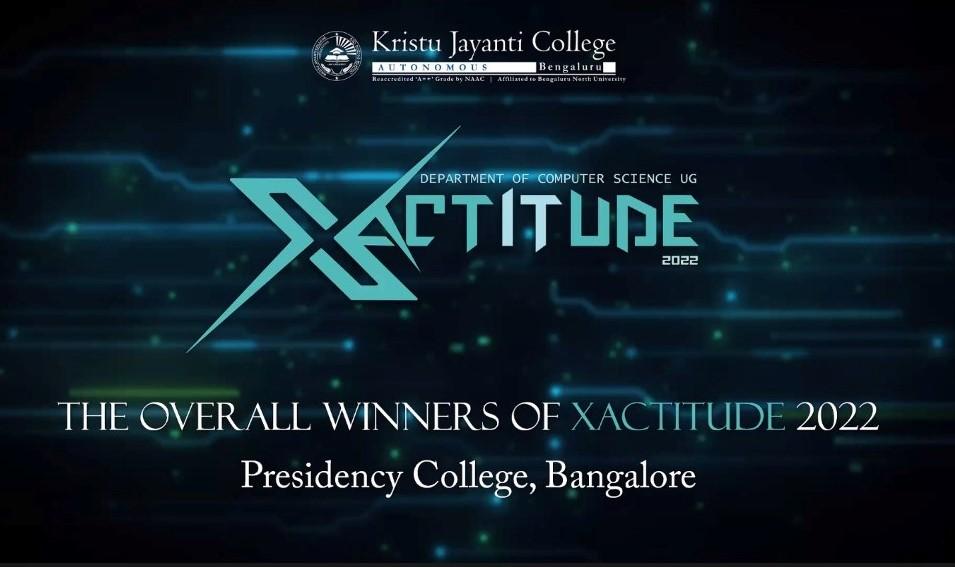 EVENTPARTICIPANTPOSITIONCodeXVansh ShahRunners UpCodeXTanupam SahaSecond Runners UpCSStematicAmr RawahaWinnerCSStematicRitik MakhijaRunners UpStatsoryxTanupam SahaWinnerPiratesTanupam SahaWinnerElectrovoltaTanupam SahaSecond Runners UpNeutrinoTanupam SahaWinner